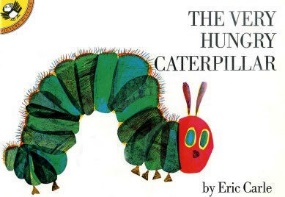 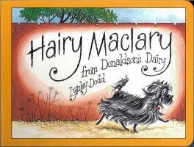 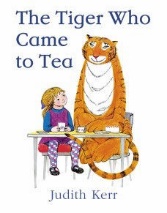 Nursery Reading Journey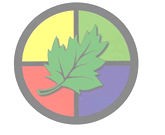 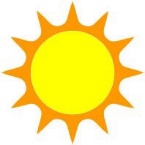 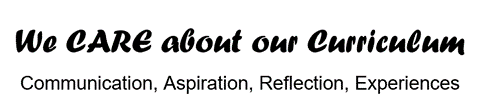 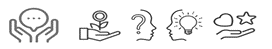 Autumn 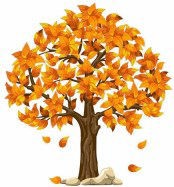 Spring	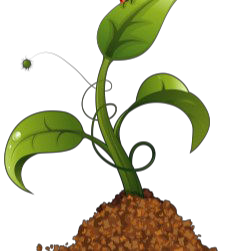 Summer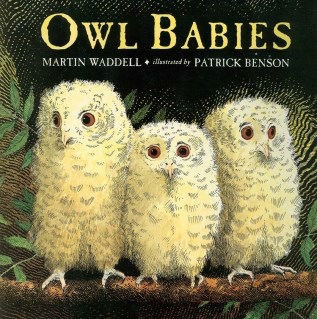 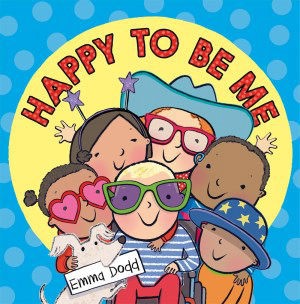 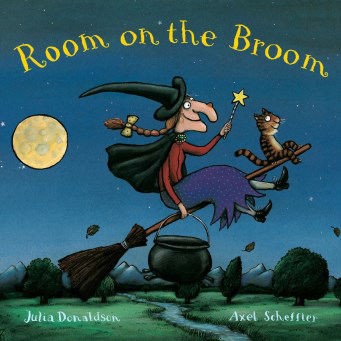 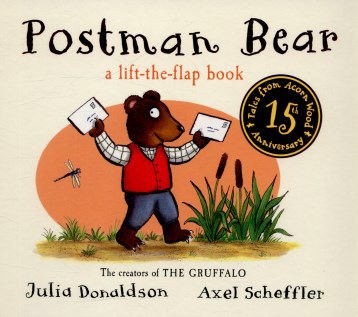 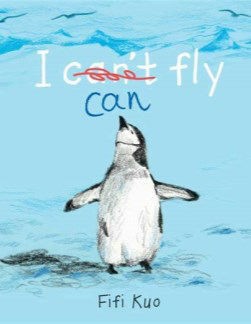 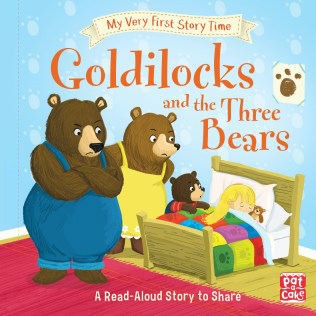 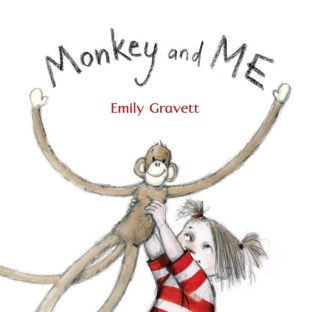 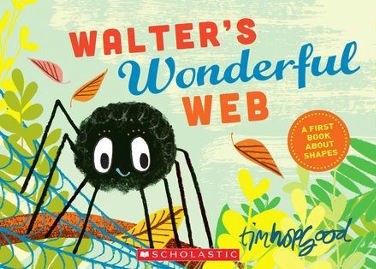 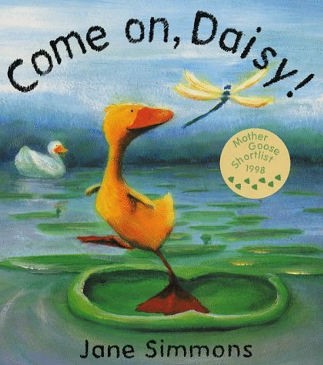 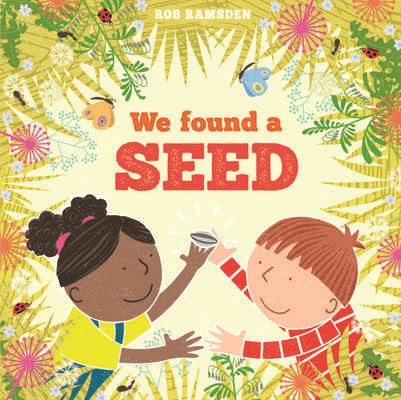 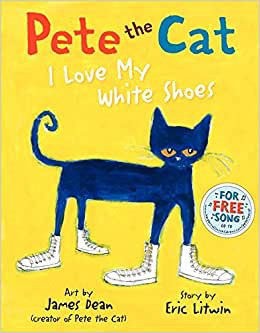 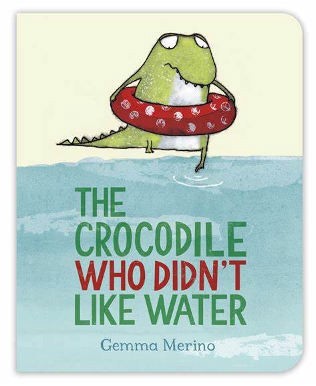                              Supporting Texts	                              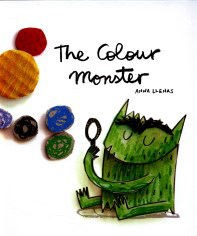 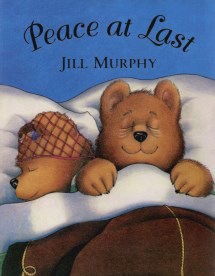 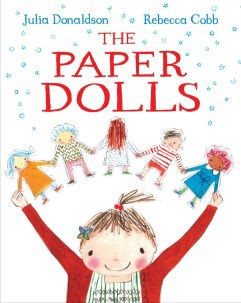 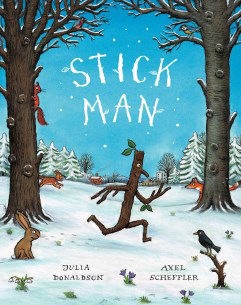 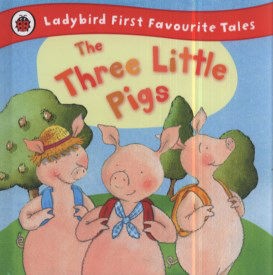 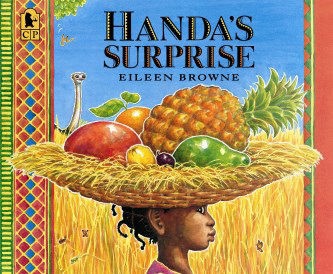 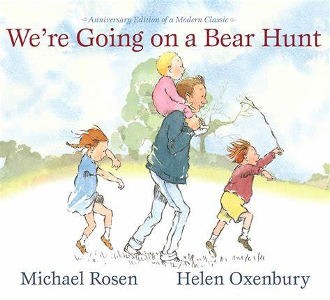                              Supporting Texts	                                                           Supporting Texts	                              